Quinquennial Inspections: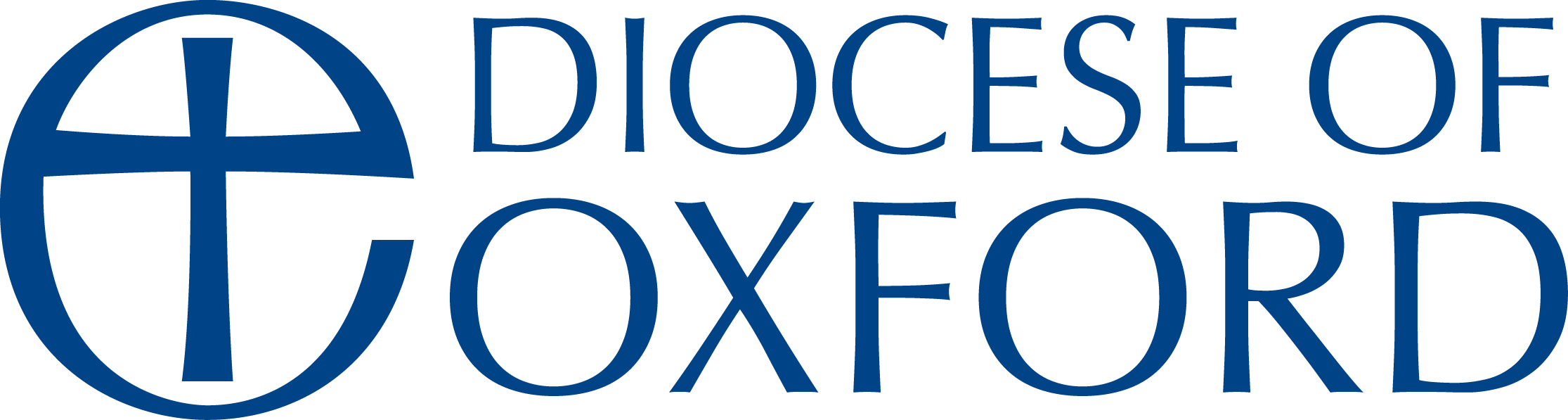 Request for DAC advice on proposed appointmentOnce completed, please email this form to dac@oxford.anglican.orgThe Church Buildings Team will consider the proposed appointment against criteria which can be found within the Oxford Diocese QI Guidance document. PARISHDEDICATIONARCHDEACONRYLISTING GRADEPREVIOUS INSPECTORPREVIOUS INSPECTORPREVIOUS INSPECTORPREVIOUS INSPECTORNAMEPROFESSION – ARCHITECT OR SURVEYORCONTACT TELEPHONECONTACT EMAILPROPOSED INSPECTORPROPOSED INSPECTORPROPOSED INSPECTORPROPOSED INSPECTORNAMEPROFESSION – ARCHITECT OR SURVEYORCONTACT TELEPHONECONTACT EMAILREASON FOR CHANGE      Please provide a short explanation of why a new inspector is soughtREASON FOR CHANGE      Please provide a short explanation of why a new inspector is soughtREASON FOR CHANGE      Please provide a short explanation of why a new inspector is soughtREASON FOR CHANGE      Please provide a short explanation of why a new inspector is soughtPROCESS OF SELECTION   Please provide a short explanation of the selection process undertakenPROCESS OF SELECTION   Please provide a short explanation of the selection process undertakenPROCESS OF SELECTION   Please provide a short explanation of the selection process undertakenPROCESS OF SELECTION   Please provide a short explanation of the selection process undertaken